Made in Madley 2023Craft Workshop DayMade in Madley 2023Craft Workshop DayMade in Madley 2023Craft Workshop DayAm 9.30 – 1.30 (4 hours) Morning Workshops are £20 inc. Workshop materialsAm 9.30 – 1.30 (4 hours) Morning Workshops are £20 inc. Workshop materialsAm 9.30 – 1.30 (4 hours) Morning Workshops are £20 inc. Workshop materialsHeart Shaped folding Needlecase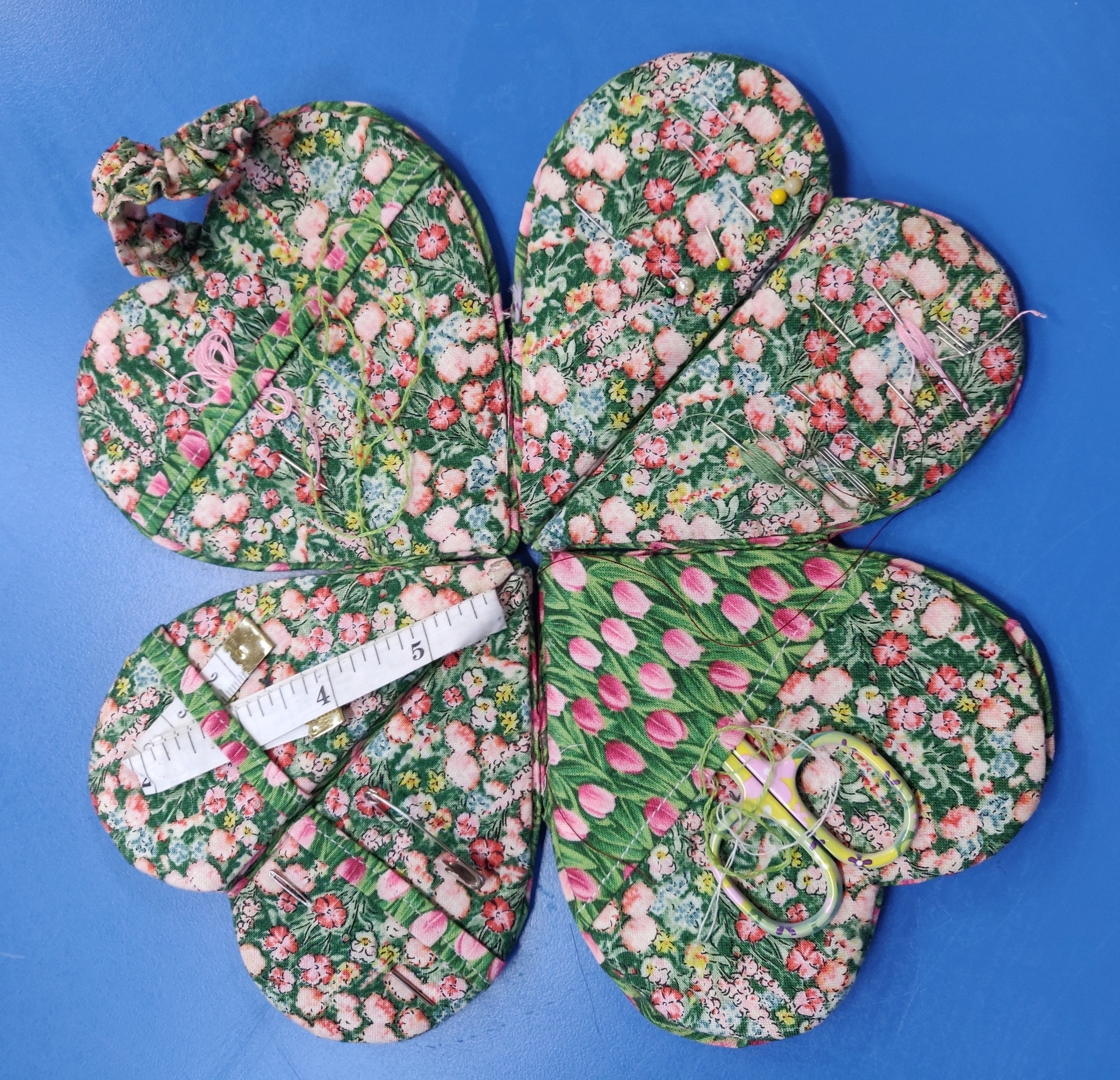 Fabric Coiled Bowl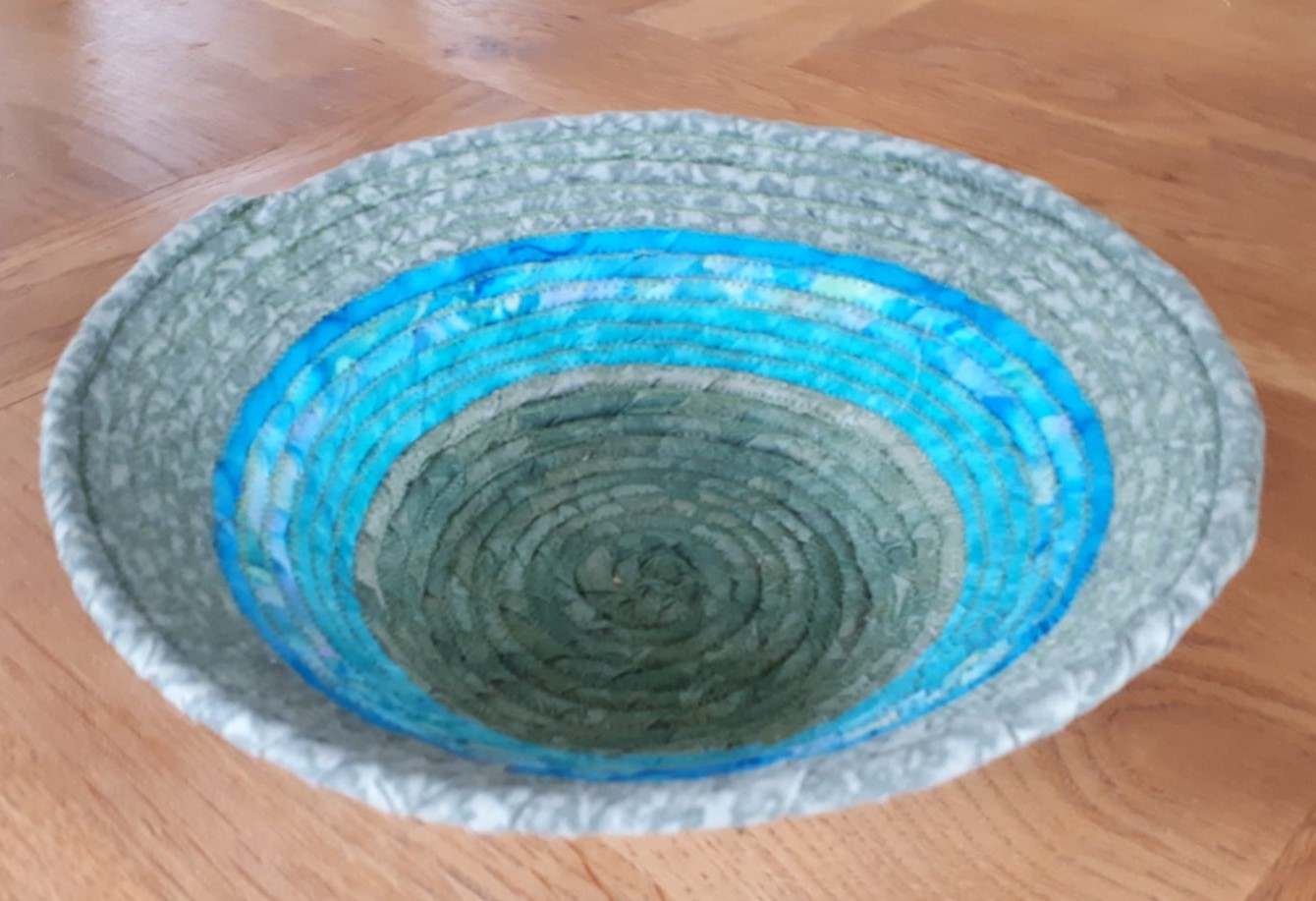 Sewing Machine RequiredBlackwork Embroidery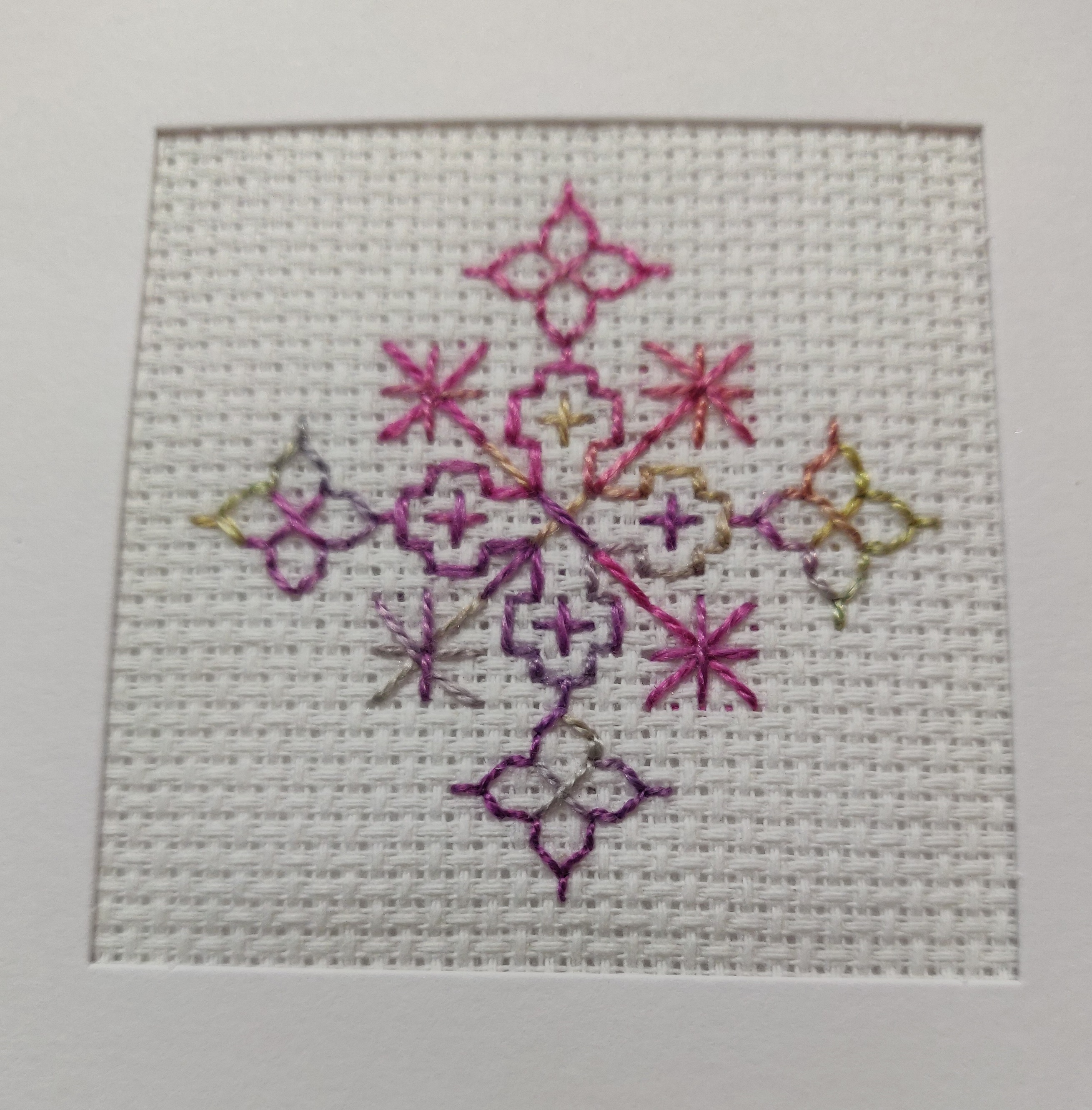 Needle Felted picture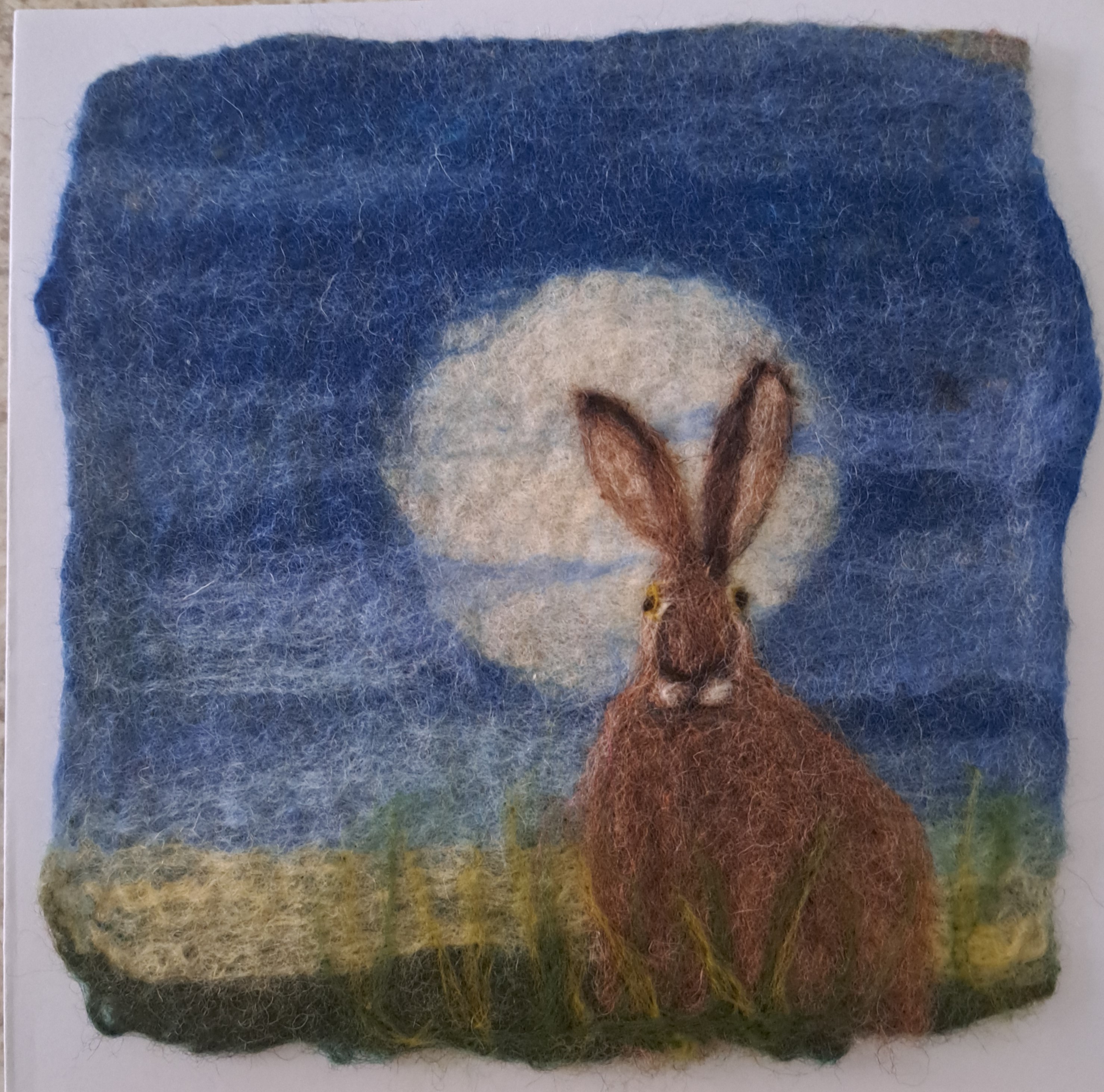 Embroidered Serviette Ring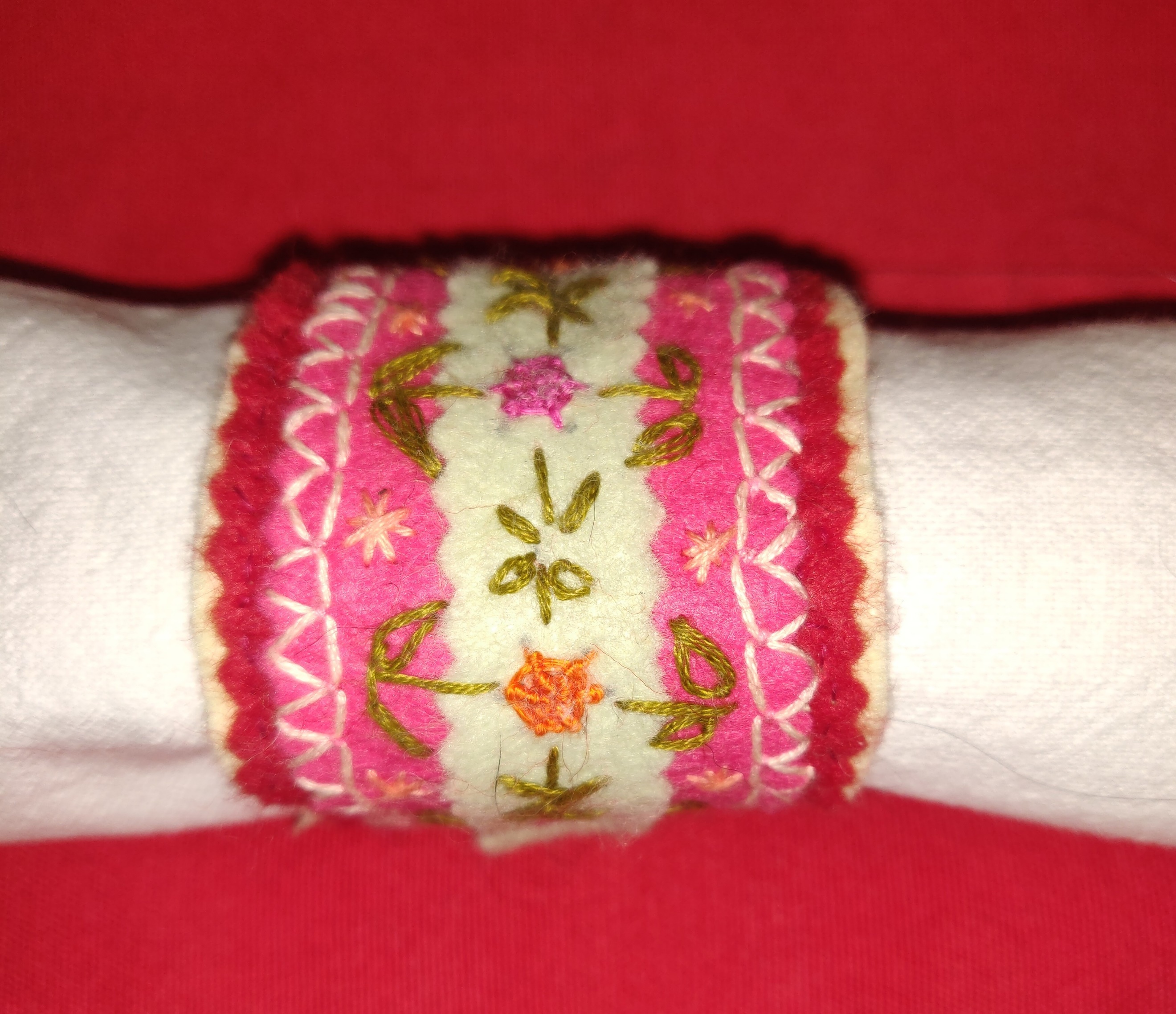 Various Christmas Decorations & Boxes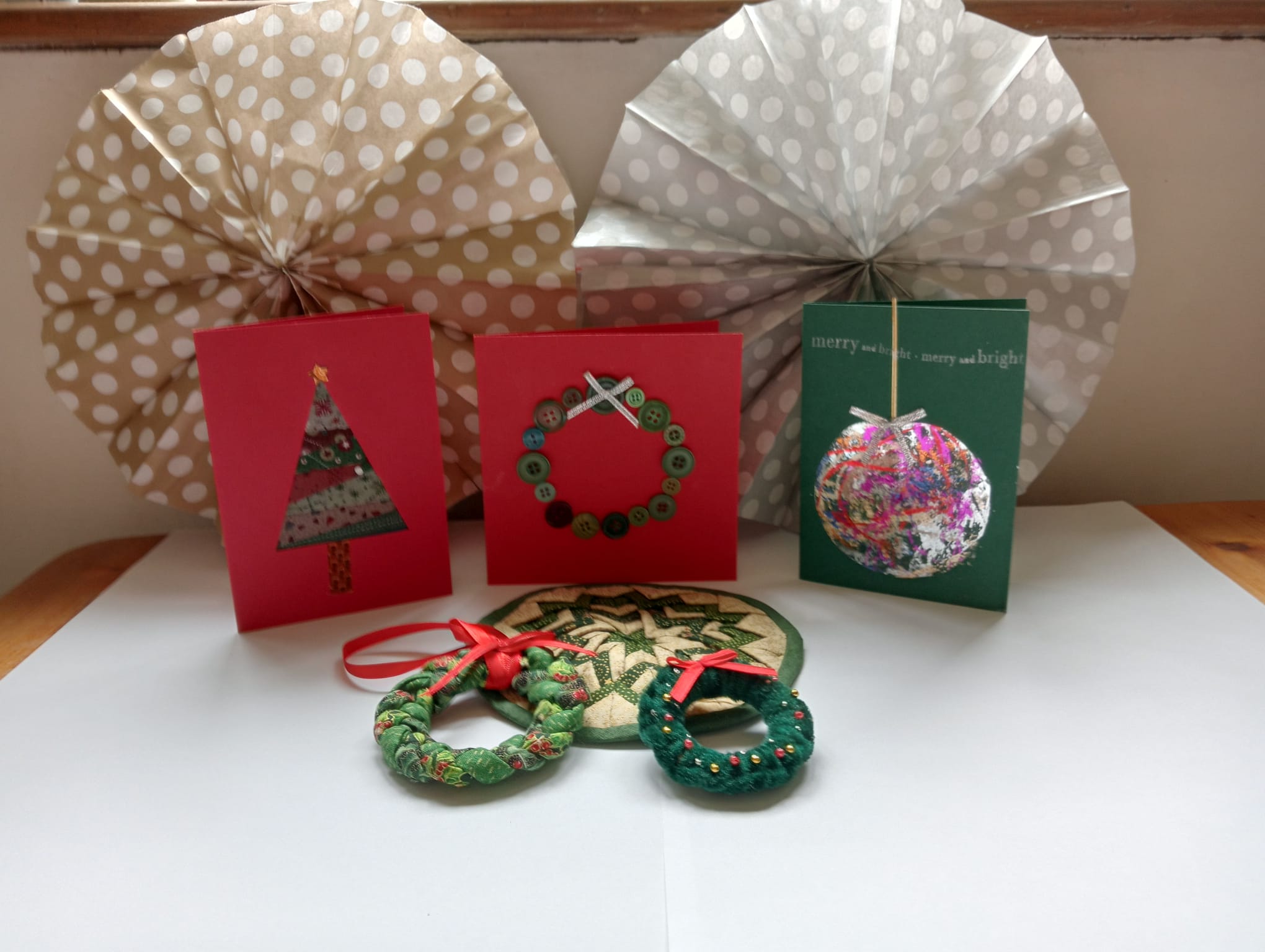 Pm 2.30 – 4.30 (2 hours) Afternoon Workshops are £10 inc. workshop materialsPm 2.30 – 4.30 (2 hours) Afternoon Workshops are £10 inc. workshop materialsPm 2.30 – 4.30 (2 hours) Afternoon Workshops are £10 inc. workshop materialsOhmiyage Bag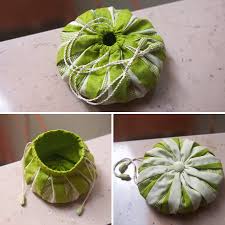 Fabric Pine cones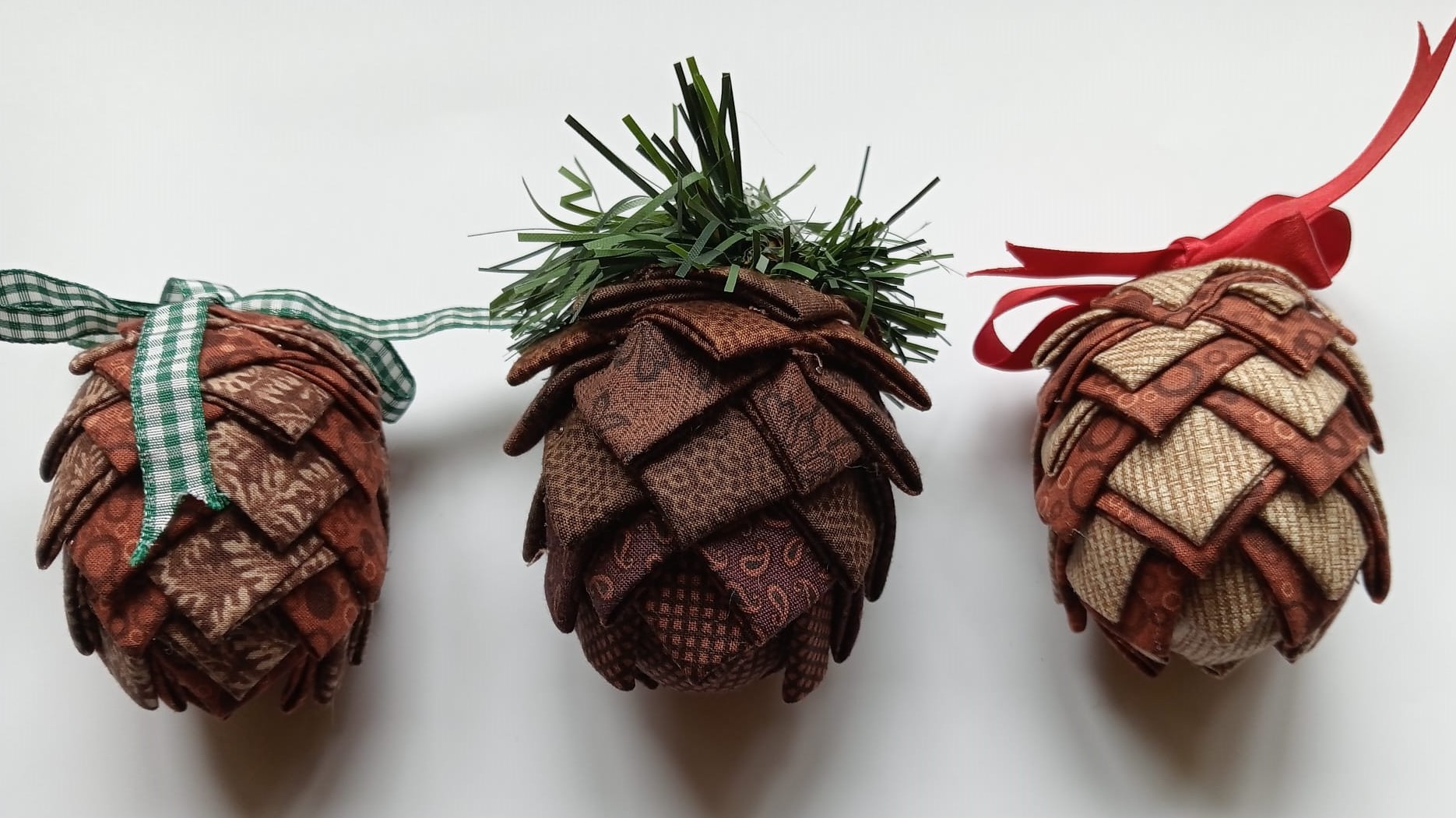 The Art of Sashiko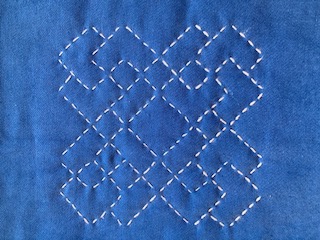 Macrame Wall Hanging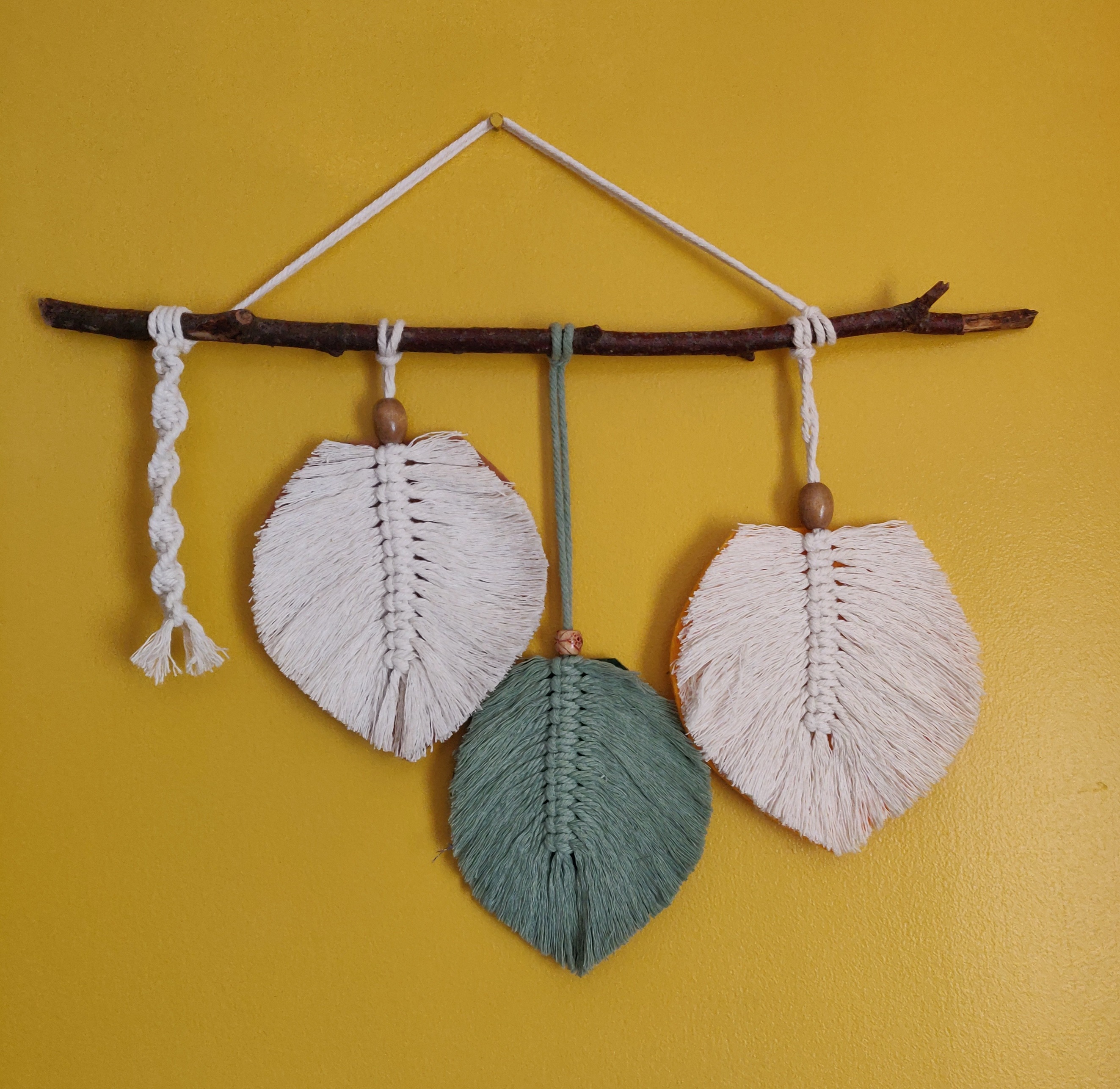 Embroidered Decoration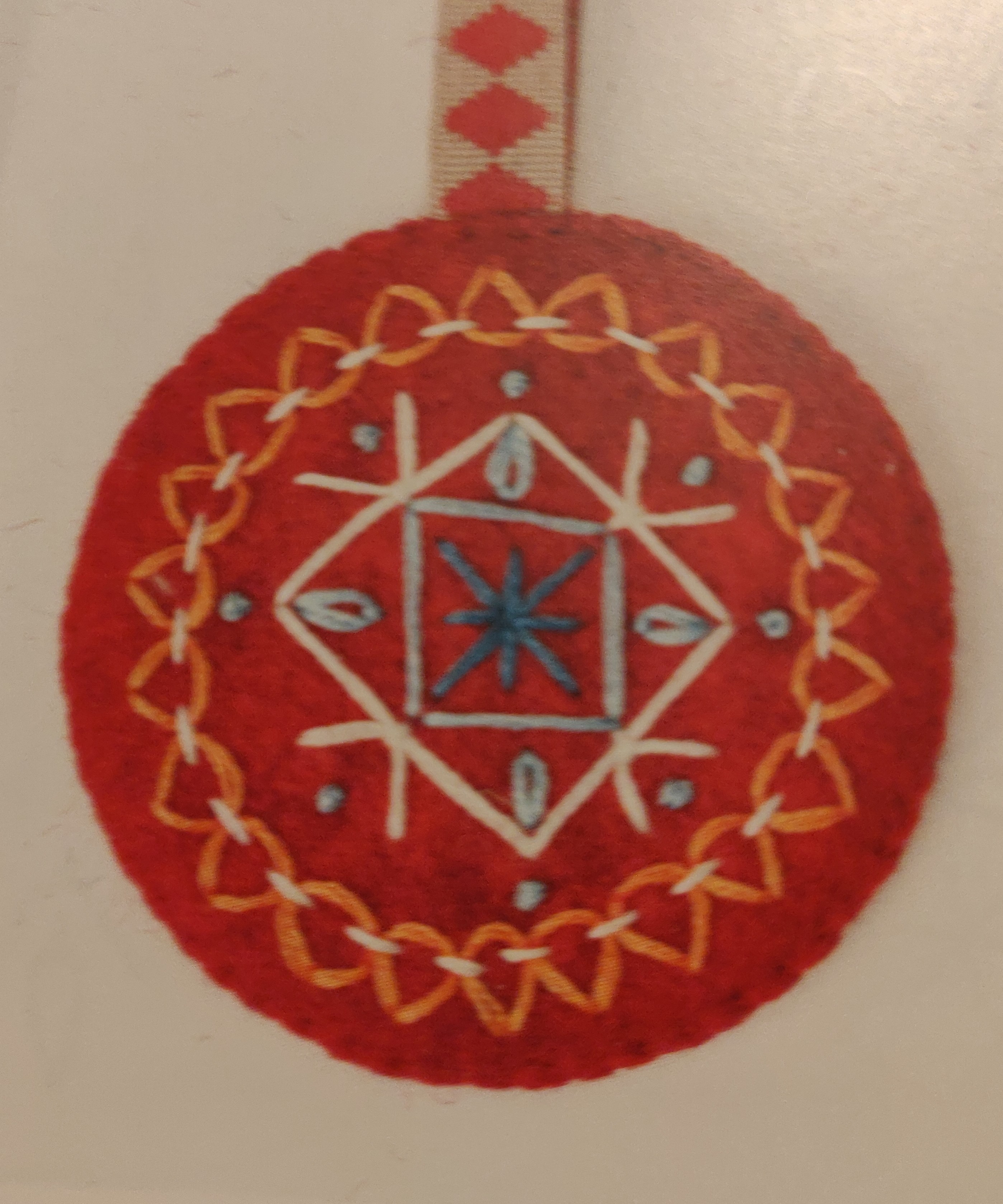 Block Printed Tote Bag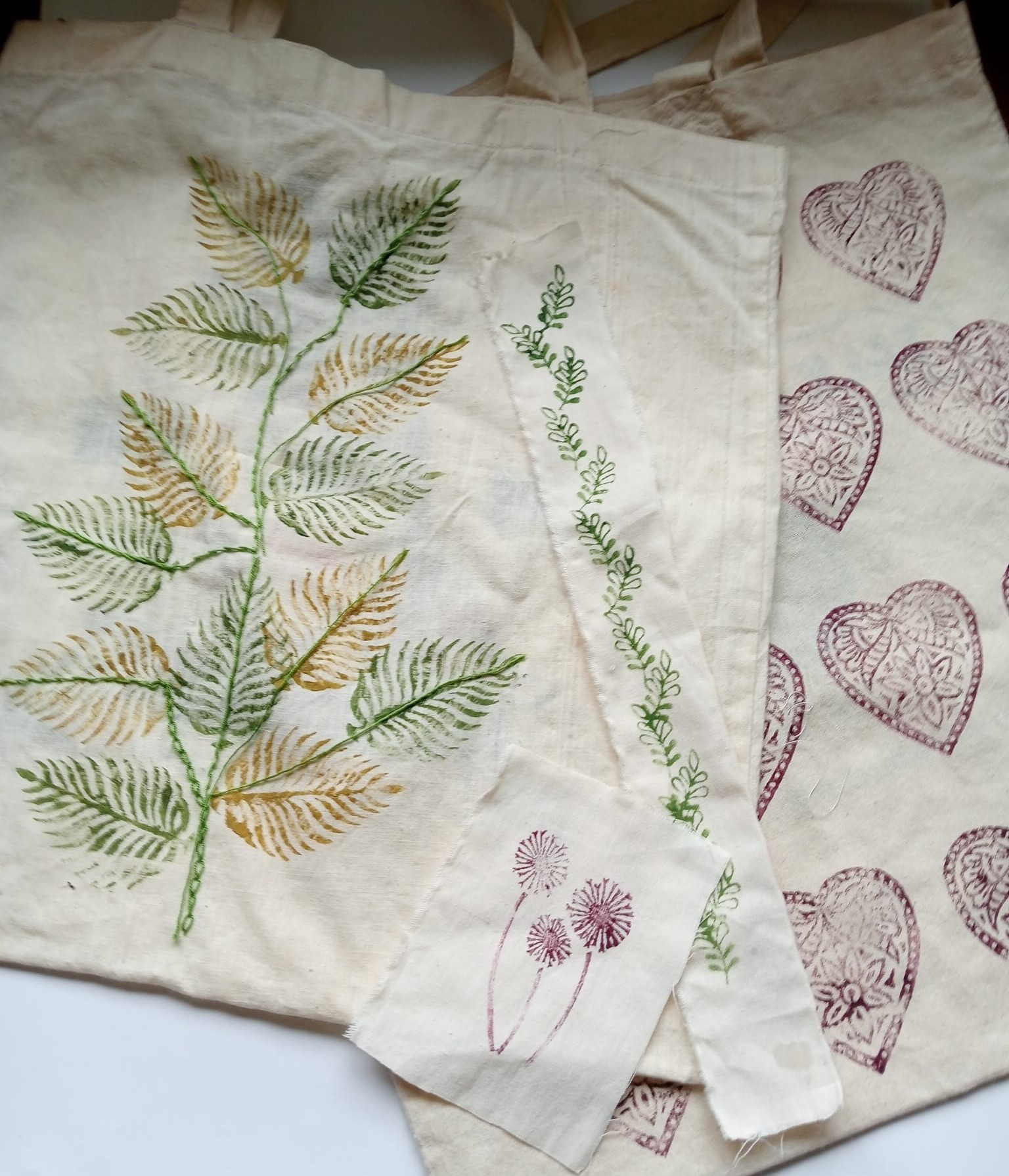 25th November 9.30 – 4.30Madley Parish Hall HR2 9PHArrival / Tea from 8.45Tea/Coffee/ light lunch available (not included)Booking essential – places are limited. Payment is required when booking.Book online Madley Craft Workshops or email Evelyn – ev@corco.co.uk or ring 07986 65006025th November 9.30 – 4.30Madley Parish Hall HR2 9PHArrival / Tea from 8.45Tea/Coffee/ light lunch available (not included)Booking essential – places are limited. Payment is required when booking.Book online Madley Craft Workshops or email Evelyn – ev@corco.co.uk or ring 07986 65006025th November 9.30 – 4.30Madley Parish Hall HR2 9PHArrival / Tea from 8.45Tea/Coffee/ light lunch available (not included)Booking essential – places are limited. Payment is required when booking.Book online Madley Craft Workshops or email Evelyn – ev@corco.co.uk or ring 07986 650060